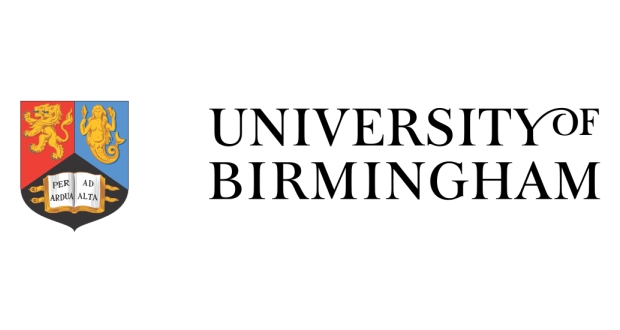 Cuestionario para la ParticipanteTodas sus respuestas permanencerán en estricta confidencialidadLas suguentes preguntas son sobre TODAS las citas prenatales a las que usted ha asistido en este embarazo. Preguntas acerca de la información y asesoramiento sobre salud en la atención prenatal Durante este embarazo, ¿Ha recibido información acerca de su dieta y nutrición en sus citas prenatales? Si su respuesta es si, ¿Cuál es su opinion sobre la informaciónrecibida acerca de su deita y nutrición durante este embarazo?Hubiera deseado menos informaciónEstoy contenta con la información que recibi   Hubiera desado mas informaciónNo séDurante este embarazo, ¿Ha recibido información acerca de su salud sexual en sus citas prenatales? Si su respuesta es si, ¿Cuál es su opinion sobre la informaciónrecibida acerca de su salud sexual durante este embarazo?Hubiera deseado menos informaciónEstoy contenta con la información que recibi   Hubiera desado mas informaciónNo séDurante este embarazo, ¿Ha recibido información acerca de planificación familiar/espaciamiento entre el Nacimiento de los hijos después de su embaraxo en sus citas prenatales? Si su respuesta es si, ¿Cuál es su opinion sobre la informaciónrecibida acerca de planificación familiar/espaciamiento entre el nacimiento de los hijos durante este embarazo?Hubiera deseado menos informaciónEstoy contenta con la información que recibi   Hubiera desado mas informaciónNo séDurante este embarazo, ¿Ha recibido información acerca de amamantar a su neuvo bebé en sus citas prenatales? Si su respuesta es si, ¿Cuál es su opinion sobre la informaciónrecibida acerca de amamantar a su neuvo bebé durante este embarazo?Hubiera deseado menos informaciónEstoy contenta con la información que recibi   Hubiera desado mas informaciónNo séDurante este embarazo, ¿Ha recibido consejo acerca de tomar alcohol durante el embarazo  en sus citas prenatales? Si su respuesta es si, ¿Cuál es su opinion acerca del consejo que recibió acerca de tomar alcohol durante el embarazo? Hubiera deseado menos informaciónEstoy contenta con la información que recibi   Hubiera desado mas informaciónNo séDurante este embarazo, ¿Ha recibido consejo acerca de fumar durante el embarazo  en sus citas prenatales? Si su respuesta es si, ¿Cuál es su opinion acerca del consejo que recibió acerca de fumar durante el embarazo? Hubiera deseado menos informaciónEstoy contenta con la información que recibi   Hubiera desado mas informaciónNo séDurante este embarazo, ¿Recibió información para identificar cualquiera de las siguintes potenciales complicaciones del embarazo? Dolor de cabeza intenso o persistente													Fiebre								Sangrado vaginal 						Salida de liquid por su vagina			No				Disminución o asusencia de los movimientos de su bebéContracciones prematuras (antes de las 37 semanas del embarazo)		NoPreguntas sobre su opinion de la atención prenatal ¿Cuál es su opinion sobre el número de citas prenatales que ha recibido durante este embarazo? Preferiría menos citasEstoy contenta con el número de citasPreferiría más citasNo séDurante este embarazo, ¿Cuánto tiempo se demora normalmente con el medico que la atiende durante sus citas prenatales (sin incluir el tiempo de espera)? ¿Cuál es su opinion sobre la duración de las citas prenatales que ha recibido para este embarazo? Preferiría citas mas cortas Estoy contenta con la duración de mis citas Preferiría citas más largasNo sé¿Cuál es su opinion acerca del nivel de privacidad que ha experimentado durante sus citas prenatales durante este embarazo? Preferiría mas privacidad durante mis citas prenatalesEstoy contenta con el nivel de privacidad que he experimentado Preferiría menos privacidad durante mis citas prenatalesNo séDurante este embarazo, ¿Conversó su medico prenatal con uested acerca de los planes para el parto? Si respondió si a la pregunta 12, ¿Cuál es su opinion acerca de su involuncramiento en las decisions tomadas acerca de sus planes de parto durante este embarazo? Me gustaría estar más involucrada en las decisions tomadas acerca de mis plammes de parto Me gustaría estar menos involuncrada en las decisions tomadas acerca de mis planes de parto Estoy contenta con mi participación en las decisions tomadas acerca de mis planes de parto No sé¿Tiene su propria copia de sus registros prenatales para este embarazo? Si respondió si o si, pero los perdi, ¿Piensa que fue útil tener esta copia de sus registros prenatales?¿Recibió alguna información escrita acerca del cuidado de su salud durante su embaraxo para llevar a su casa despuës de sus citas prenatales para este embarazo? Si respondió si  a la pregunta 14, ¿Piensa que es útil recibir información escrita acera del cuidado de sui salud durante su embarazo para llevar a su casa? Si respondió no  a la pregunta 14, ¿Piensa que le hubiese gustado recibir información escrita acerca del guidado de su salud para llebar a su casa? De manera general, ¿Cuán satisfecha se siente con la atención prenatal que ha recibido durante este embarazo? Muy satifechaSatisfechaNeutralInsatisfechaMuy insatisfechaPreguntas acerca de usted¿Cual es su dad (en años?) ¿Cuál es su estado marital? Por favour, coloque un circula solo en una opción? ¿Cual es su situación laboral? ¿Cuál es el nivel de educación más alto que usted ha completado? Por favour, coloque un círcuolo solo en una opicón¿Cuántas veces ha estado embarazada antes del actual embarazo (incluyendo pérdidas)?¿Cuántos hijos ha tenido antes de este embarazo? ¿Es este centro de salud el único al que usted ha asistido para sus citas prenatales durante este embarazo?